A KOVÁCSMŰHELYBENGyűjtsd ki a szövegből a szerszámok neveit! Írd a tárgyak képe mellé, amit felismersz! A szabad helyekre rajzolj olyan szerszámokat, amikről szó van a szövegben, de nem szerepelnek a képen! Ha nem tudod, hogy néznek ki, keress rájuk az Interneten!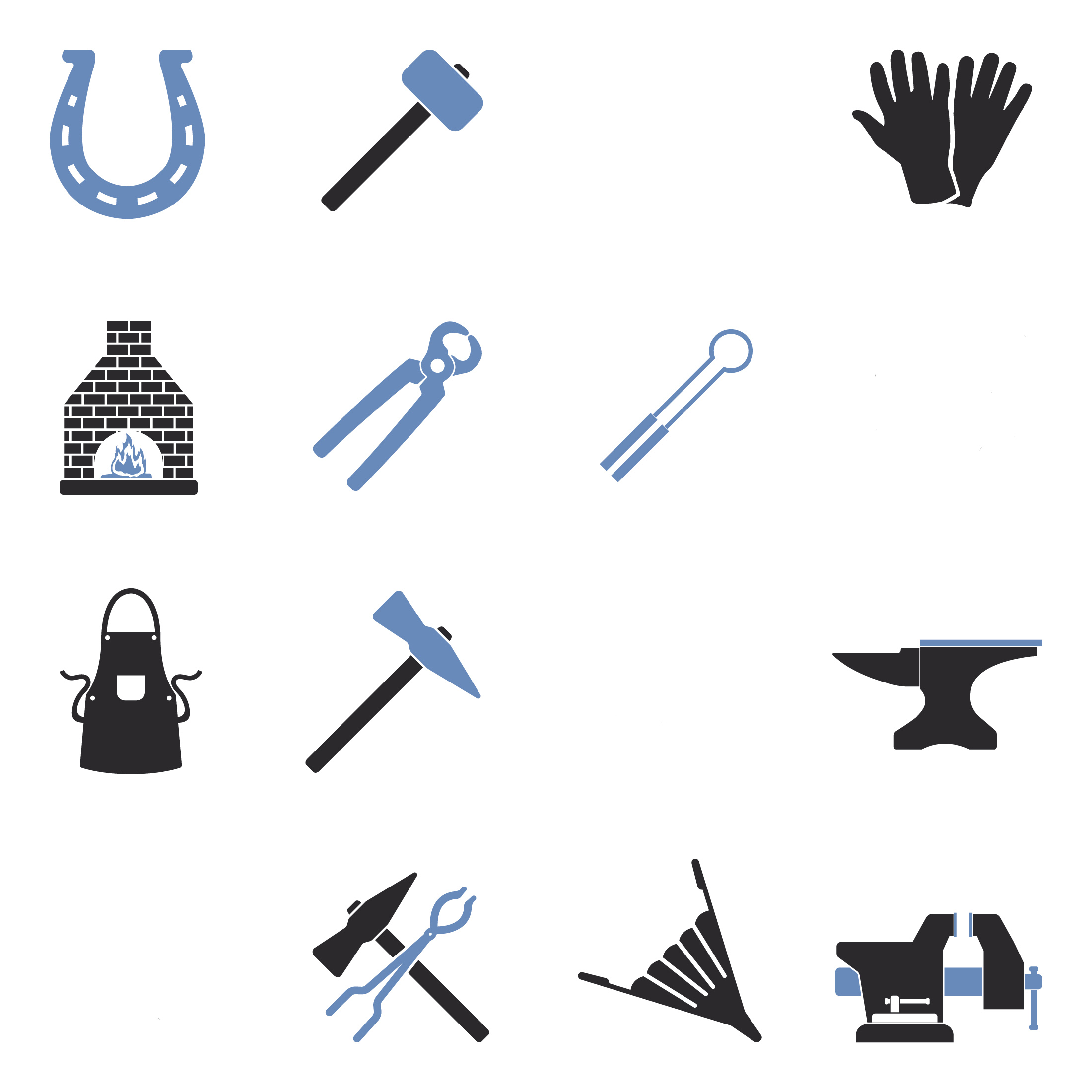 